R E P U B L I K A  H R V A T S K A   SPLITSKO-DALMATINSKA ŽUPANIJA                GRAD SPLIT        GRADONAČELNIKKLASA: 330-05/17-01/91URBROJ: 2181/01-09-01/05-17-9Split, 2. studenoga 2017. godineNa temelju članka 302. Zakona o javnoj nabavi  („Narodne novine“ broj 120/16), članka 52. Statuta Grada Splita („Službeni glasnik Grada Splita“ broj 17/09, 11/10, 18/13, 39/13 i 46/13 – pročišćeni tekst) i članka 19. Pravilnika o provedbi postupaka jednostavne nabave („Službeni glasnik Grada Splita“ broj 4/17), Gradonačelnik Grada Splita dana 2. studenoga 2017. godine, donosiZAKLJUČAK o odabiru najpovoljnije ponude u postupku jednostavne nabave sanacije dijela ravnog krova u DV Grigor Vitez (DV Mala Sirena) i sanacija krova u DV Radost ( DV Tratinčica, DV Morski konjić, DV Petar Pan)Prihvaća se prijedlog članova stručnog povjerenstva za pripremu i provedbu postupka nabave sanacije dijela ravnog krova u DV Grigor Vitez (DV Mala Sirena) i sanacija krova u DV Radost (DV Tratinčica, DV Morski konjić, DV Petar Pan) u sastavu: Katarina- Nataša Merćep i Ana Mari Kljaković te se odabire ponuda  ponuditelja: Građenje Split d.o.o. iz Splita, Šibenska 33  s cijenom ponude od 359.507,50 kn s PDV-omIzmeđu Grada Splita i ponuditelja iz točke 1. ovog Zaključka zaključit će se ugovor po objavi ovog Zaključka na internetskim stranicama Naručitelja budući žalba nije dopuštena. Zadužuje se Služba za javnu nabavu za realizaciju ovog Zaključka.Ovaj Zaključak objavit će se u „Službenom glasniku Grada Splita“ i na internetskim stranicama Naručitelja.GRADONAČELNIK                                                                                                    Andro Krstulović Opara, v.r.DOSTAVITI:Ovlaštenim predstavnicima Naručitelja, svimaSlužbi za javnu nabavu, ovdjeUredništvu „Službenog glasnika Grada Splita“, ovdjePismohrani, ovdjeOBRAZLOŽENJEGrad Split, Obala kneza Branimira 17, Split, OIB: 78755598868 kao Naručitelj proveo je postupak jednostavne nabave sanacije dijela ravnog krova u DV Grigor Vitez (DV Mala Sirena) i sanacija krova u DV Radost ( DV Tratinčica, DV Morski konjić, DV Petar Pan), objavljen na internetskim stranicama Grada Splita dana 16. listopada 2017. godine.Do roka za dostavu ponuda, dana 25. listopada 2017. godine do 10:00 sati pristiglo je ukupno pet ponuda i  to ponuditelja : Građenje Split d.o.o. iz Splita, Obrt za građevinske radove Zanatlija nova vl. Dražen Vrkić iz Srinjina, Žaluzina d.o.o. iz Splita, Hidrotes zajednički specijalizirani obrt za izolaterske i završne radove u graditeljstvu vl. Davor Vunak i Vedran Vunak iz Luga Subotičkog  i Deltron d.o.o. iz Splita.U postupku pregleda i ocjene ponuda, Naručitelj je slijedeće ponude ocijenio nevaljanima i iz slijedećih razloga:Obrt za građevinske radove Zanatlija nova vl Dražen Vrkić- Ponuditelj nije dostavio izjavu traženu točkom 14. Poziva za dostavu ponudaŽaluzina d.o.o. – Ponuditelj nije u cijelosti označio brojeve stranica ponude na način da je vidljiv redni broj stranice i ukupan broj stranica ponudeHidrotes zajednički specijalizirani obrt za izolaterske i završne radove u graditeljstvu vl. Davor Vunak i Vedran Vunak– Ponuditelj nije dostavio dokaz tražen točkom 5.c. Poziva, te izjave tražene točkama 14.i 19. Poziva za dostavu ponuda. Ponuditelj je dostavio tražene potvrde o urednom ispunjenju ugovora, ali ne i traženi popis.Preostale dvije ponude ocijenjene su valjanjima, te rangirane. Kako je ponuda ponuditelja Građenje Split d.o.o. valjana ponuda s najnižom cijenom, sukladno kriteriju odabira, odlučeno je da se s istim sklopi ugovor o nabavi radova.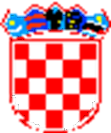 *P/1605320*